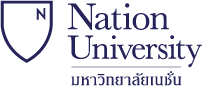 แบบฟอร์มเสนอโครงการบริการวิชาการ1. ชื่อโครงการ		:	………………………………………………………………………………………..2. ประเภทของโครงการ 	: 	โครงการบริการวิชาการแก่สังคม     โครงการใหม่                    โครงการเดิม/ต่อเนื่อง  3. หน่วยงานที่รับผิดชอบ : 	………………………………………………………………………………………..4. ผู้รับผิดชอบโครงการ  : 	………………………………………………………………………………………..5. ที่ปรึกษาโครงการ/คณบดี :	………………………………………………………………………………………..6. หลักการและเหตุผล 		………………………………………………………………………………………..7. วัตถุประสงค์	7.1 เพื่อ ………………………………………………………………………………………..8. ขั้นตอนการดำเนินงานตาม PDCA8.1 การวางแผนโครงการ (Plan)		………………………………………………………………………………………..          	8.2 ขั้นตอนดำเนินการ (Do)    	………………………………………………………………………………………..8.3 ขั้นตอนสรุปและประเมินผลโครงการ/กิจกรรม (Check)	………………………………………………………………………………………..9. แผนการดำเนินงาน 10. เป้าหมายของโครงการ       	ด้านปริมาณ 	………………………………………………………………………………………..  	ด้านคุณภาพ	………………………………………………………………………………………..11. กลุ่มเป้าหมาย ………………………………………………………………………………………..12. ระยะเวลาในการดำเนินงาน	………………………………………………………………………………………..13. สถานที่ดำเนินการ	………………………………………………………………………………………..14. ลักษณะของกิจกรรม ………………………………………………………………………………………..15. งบประมาณ 	- งบประมาณรวมทั้งสิ้น 				.............................. บาท (……………………..)16. ดัชนีชี้วัดความสำเร็จ16.1 ตัวชี้วัดเชิงปริมาณ		………………………………………………………………………………………..16.2 ตัวชี้วัดเชิงคุณภาพ	   	………………………………………………………………………………………..16.3 ตัวชี้วัดการประกันคุณภาพ  	………………………………………………………………………………………..17. วิธีการวัดผล………………………………………………………………………………………..18. ผลที่คาดว่าจะได้รับ   	………………………………………………………………………………………..ลงชื่อ   ..........................................................  ผู้รับผิดชอบโครงการ(......................................................)............................................ วันที่........../........../..........ลงชื่อ............................................................................คณบดี/ที่ปรึกษาโครงการ(......................................................)............................................ วันที่........../........../..........ลงชื่อ............................................................................ผู้ให้ความเห็นชอบ(อ.อัศนีย์ ณ น่าน)ผู้อำนวยการสำนักวิชาการ วันที่........../........../..........ลงชื่อ............................................................................ผู้อนุมัติโครงการ(ผู้ช่วยศาสตราจารย์ ดร.กฤษฎา  ตันเปาว์)อธิการบดีมหาวิทยาลัยเนชั่นวันที่........../........../..........ขั้นตอนการดำเนินการเพื่อเสนองบประมาณ1. หัวหน้าโครงการส่งโครงการ ตามแบบ วจบ.02 โดยผ่านความเห็นชอบจากคณบดี/หัวหน้าหน่วยงาน2. คณะวิชา รวบรวมข้อเสนอโครงการบริการวิชาการตามข้อ 1 ฉบับสำเนา จำนวน 1 ชุด พร้อมหนังสือนำส่งให้เจ้าหน้าที่ของสำนักวิชาการ และทาง E-mail สำหรับต้นฉบับเก็บไว้ที่หัวหน้าโครงการ3. เจ้าหน้าที่ผู้รับผิดชอบส่ง E-mail ข้อเสนอโครงการบริการวิชาการให้คณะทำงานส่งเสริมการพัฒนางานบริการวิชาการ พิจารณา4. คณะทำงานส่งเสริมการพัฒนางานบริการวิชาการ ส่งผลการพิจารณาข้อเสนอโครงการให้เจ้าหน้าที่ผู้รับผิดชอบสรุปผล แล้วส่งให้คณะกรรมการส่งเสริมการวิจัยและบริการวิชาการ เพื่อพิจารณา5. เจ้าหน้าที่ผู้รับผิดชอบสรุปข้อเสนอแนะจากข้อ 4 นำเสนอคณะกรรมการบริหารมหาวิทยาลัยเนชั่น เพื่อเสนอวาระ เพื่อพิจารณาในที่ประชุมคณะอนุกรรมการวิจัย (ร่วม wtu ntu)6. สำนักวิชาการสรุปข้อเสนอแนะเพื่อให้หัวหน้าโครงการบริการวิชาการแก้ไข7. สำนักวิชาการเสนอวาระเพื่อพิจารณาในที่ประชุมคณะกรรมการวิชาการ (ร่วม wtu ntu)8. สำนักวิชาการเสนอขออนุมัติต่อท่านอธิการบดี และประกาศโครงการบริการวิชาการที่ได้รับการสนับสนุนจากมหาวิทยาลัย 9. แจ้งหัวหน้าโครงการให้เริ่มดำเนินการตามกรอบโครงการบริการวิชาการขั้นตอนการขอเบิกงบประมาณ1. หัวหน้าโครงการทำบันทึกขออนุมัติโครงการ แนบเอกสาร ดังนี้1.1 โครงการ ตามแบบ วจบ.02 ที่ผ่านความเห็นชอบจากคณบดี/หัวหน้าหน่วยงาน1.2 เอกสารประกาศประมาณการเงินสนับสนุนบริการวิชาการแก่สังคม2. เสนอ ผอ.สำนักงานวิชาการ และ อธิการบดี เพื่อพิจารณาโครงการ3. เสนอ เข้า NTU เพื่ออนุมัติตามขั้นตอนทางการบัญชีและการเงินต่อไปแบบ วจบ.02ปรับฟอร์ม 26 พ.ย.2562ขั้นตอนการดำเนินงานขั้นตอนการดำเนินงาน1. =======2. =======3. =======หัวข้อ งบประมาณรวมเป็นเงิน